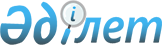 "2022-2024 жылдарға арналған аудандық бюджет туралы" Қордай аудандық мәслихатының 2021 жылғы 27 желтоқсандағы №18-3 шешіміне өзгерістер енгізу туралыЖамбыл облысы Қордай аудандық мәслихатының 2022 жылғы 12 тамыздағы № 27-6 шешімі
      Қордай аудандық мәслихаты ШЕШТІ:
      1. "2022-2024 жылдарға арналған аудандық бюджет туралы" Қордай аудандық мәслихатының 2021 жылғы 27 желтоқсандағы №18-3 шешіміне (Нормативтік құқықтық актілерді мемлекеттік тіркеу тізілімінде № 26324 болып тіркелген) келесідей өзгерістер енгізілсін:
      1 тармақ жаңа редакцияда жазылсын:
      "1. 2022-2024 жылдарға арналған аудандық бюджет тиісінше осы шешімнің қосымшасына сәйкес, оның ішінде 2022 жылға келесідей көлемдерде бекітілсін:
      1) кірістер – 28 450116 мың теңге, оның ішінде:
      салықтық түсімдер – 4 182 770 мың теңге;
      салықтық емес түсімдер – 78 997 мың теңге;
      негізгі капиталды сатудан түсетін түсімдер – 209 500 мың теңге;
      трансферттер түсімі – 23 978849 мың теңге;
      2) шығындар – 28 571257мың теңге;
      3) таза бюджеттік кредиттеу – 28841 мың теңге, оның ішінде:
      бюджеттік кредиттер-82701 мың теңге;
      бюджеттік кредиттерді өтеу-53 860 мың теңге;
      4) қаржы активтерімен операциялар бойынша сальдо – 0 мың теңге, оның ішінде:
      қаржы активтерін сатып алу – 0 мың теңге;
      мемлекеттік қаржы активтерін сатудан түсетін түсімдер-0 мың теңге;
      5) бюджет тапшылығы (профициті) – -149 982 мың теңге;
      6) бюджет тапшылығын қаржыландыру (профицитін пайдалану) – 149 982 мың теңге, оның ішінде:
      қарыздар түсімі – 82701 мың теңге;
      қарыздарды өтеу – 53 860 мың теңге;
      7) бюджет қаражатының пайдаланылатын қалдықтары – 121 141 мың теңге".
      Аталған шешімнің 1 қосымшасы осы шешімнің қосымшасына сәйкес жаңа редакцияда жазылсын.
      2. Осы шешім 2022 жылдың 1 қаңтарынан қолданысқа енгізіледі. 2022 жылға арналған аудандық бюджет
					© 2012. Қазақстан Республикасы Әділет министрлігінің «Қазақстан Республикасының Заңнама және құқықтық ақпарат институты» ШЖҚ РМК
				
      Қордай аудандық 

      мәслихатының хатшысы 

Н. Садыков
Қордай аудандық мәслихатының
2022 жылғы 12 тамыздағы
№27-6 шешіміне 1 – қосымшаҚордай аудандық мәслихатының 
2021 жылғы 27 желтоқсандағы 
№18-3 шешіміне 1 – қосымша 
Санаты
Санаты
Санаты
Санаты
Сомасы (мың теңге)
Сыныбы
Сыныбы
Сыныбы
Сомасы (мың теңге)
Ішкі сыныбы
Ішкі сыныбы
Сомасы (мың теңге)
Атауы
1
2
3
4
5
1. КІРІСТЕР
28450116
1
САЛЫҚТЫҚ ТҮСІМДЕР
4182770
01
Табыс салығы
2007045
1
Корпоративтік табыс салығы
1211247
2
Жеке табыс салығы
795798
03
Әлеуметтік салық
637097
1
Әлеуметтік салық
637097
04
Меншікке салынатын салықтар
1460869
1
Мүлікке салынатын салықтар
1459069
3
Жер салығы
1800
05
Тауарларға, жұмыстарға және қызметтерге салынатын ішкі салықтар
53264
2
Акциздер
25339
3
Табиғи және басқа да ресурстарды пайдаланғаны үшін түсетін түсімдер
11000
4
Кәсіпкерлік және кәсіби қызметті жүргізгені үшін алынатын алымдар
16925
07
Басқа да салықтар
1900
1
Басқа да салықтар
1900
08
Заңдық маңызы бар әрекеттерді жасағаны және (немесе) оған уәкілеттігі бар мемлекеттік органдар немесе лауазымды адамдар құжаттар бергені үшін алынатын міндетті төлемдер 
22595
1
Мемлекеттік баж
22595
2
САЛЫҚТЫҚ ЕМЕС ТҮСІМДЕР
78997
01
Мемлекеттік меншіктен түсетін кірістер
9399
5
Мемлекет меншігіндегі мүлікті жалға беруден түсетін кірістер 
9399
04
Мемлекеттік бюджеттен қаржыландырылатын, сондай-ақ Қазақстан Республикасы Ұлттық Банкінің бюджетінен (шығыстар сметасынан) қамтылатын және қаржыландырылатын мемлекеттік мекемелер салатын айыппұлдар, өсімпұлдар, санкциялар, өндіріп алулар
2369
1
Мұнай секторы ұйымдарынан түсетін түсімдерді қоспағанда, мемлекеттік бюджеттен қаржыландырылатын, сондай-ақ Қазақстан Республикасы Ұлттық Банкінің бюджетінен (шығыстар сметасынан) қамтылатын және қаржыландырылатын мемлекеттік мекемелер салатын айыппұлдар, өсімпұлдар, санкциялар, өндіріп алулар
2369
06
Басқа да салықтық емес түсiмдер 
67229
1
Басқа да салықтық емес түсiмдер 
67229
3
НЕГІЗГІ КАПИТАЛДЫ САТУДАН ТҮСЕТІН ТҮСІМДЕР
209500
03
Жердi және материалдық емес активтердi сату
209500
1
Жерді сату
208000
2
Материалдық емес активтерді сату 
1500
4
ТРАНСФЕРТТЕРДІҢ ТҮСІМДЕРІ
23978849
01
Төмен тұрған мемлекеттік басқару органдарынан трансферттер
418
3
Аудандық маңызы бар қалалардың, ауылдардың, кенттердің, ауылдық округтардың бюджеттерінен трансферттер
418
02
Мемлекеттiк басқарудың жоғары тұрған органдарынан түсетiн трансферттер
23978431
2
Облыстық бюджеттен түсетiн трансферттер
23978431
Функционалдық топ
Функционалдық топ
Функционалдық топ
Функционалдық топ
Сомасы, 
мың теңге
Бюджеттік бағдарламалардың әкімшісі
Бюджеттік бағдарламалардың әкімшісі
Бюджеттік бағдарламалардың әкімшісі
Бюджеттік бағдарламалардың әкімшісі
Сомасы, 
мың теңге
Бағдарлама
Бағдарлама
Бағдарлама
Бағдарлама
Сомасы, 
мың теңге
Атауы
Атауы
Атауы
Атауы
Сомасы, 
мың теңге
1
1
2
2
3
2. ШЫҒЫНДАР
28571257
01
Жалпы сипаттағы мемлекеттiк қызметтер 
1601567
112
Аудан (облыстық маңызы бар қала) мәслихатының аппараты
43629
001
Аудан (облыстық маңызы бар қала) мәслихатының қызметін қамтамасыз ету жөніндегі қызметтер
42779
003
Мемлекеттік органның күрделі шығыстары
850
122
Аудан (облыстық маңызы бар қала) әкімінің аппараты
222133
001
Аудан (облыстық маңызы бар қала) әкімінің қызметін қамтамасыз ету жөніндегі қызметтер
220294
003
Мемлекеттік органның күрделі шығыстары
1839
452
Ауданның (облыстық маңызы бар қаланың) қаржы бөлімі
132760
001
Ауданның (облыстық маңызы бар қаланың) бюджетін орындау және коммуналдық меншігін басқару саласындағы мемлекеттік саясатты іске асыру жөніндегі қызметтер
46074
003
Салық салу мақсатында мүлікті бағалауды жүргізу
3399
010
Жекешелендіру, коммуналдық меншікті басқару, жекешелендіруден кейінгі қызмет және осыған байланысты дауларды реттеу
15807
018
Мемлекеттік органның күрделі шығыстары
8121
028
Коммуналдық меншікке мүлікті сатып алу
40000
113
Төменгі тұрған бюджеттерге берілетін нысаналы ағымдағы трансферттер
19359
453
Ауданның (облыстық маңызы бар қаланың) экономика және бюджеттік жоспарлау бөлімі
41198
001
Экономикалық саясатты, мемлекеттік жоспарлау жүйесін қалыптастыру және дамыту саласындағы мемлекеттік саясатты іске асыру жөніндегі қызметтер
41198
458
Ауданның (облыстық маңызы бар қаланың) тұрғын үй-коммуналдық шаруашылығы, жолаушылар көлігі және автомобиль жолдары бөлімі
1138951
001
Жергілікті деңгейде тұрғын үй-коммуналдық шаруашылығы, жолаушылар көлігі және автомобиль жолдары саласындағы мемлекеттік саясатты іске асыру жөніндегі қызметтер
42038
067
Ведомстволық бағыныстағы мемлекеттік мекемелер мен ұйымдардың күрделі шығыстары
29015
113
Төменгі тұрған бюджеттерге берілетін нысаналы ағымдағы трансферттер
1067898
494
Ауданның (облыстық маңызы бар қаланың) кәсіпкерлік және өнеркәсіп бөлімі
22896
001
Жергілікті деңгейде кәсіпкерлікті және өнеркәсіпті дамыту саласындағы мемлекеттік саясатты іске асыру жөніндегі қызметтер
22896
02
Қорғаныс
24202
122
Аудан (облыстық маңызы бар қала) әкімінің аппараты
6746
005
Жалпыға бірдей әскери міндетті атқару шеңберіндегі іс-шаралар
6746
122
Аудан (облыстық маңызы бар қала) әкімінің аппараты
17456
007
Аудандық (қалалық) ауқымдағы дала өрттерінің, сондай-ақ мемлекеттік өртке қарсы қызмет органдары құрылмаған елдi мекендерде өрттердің алдын алу және оларды сөндіру жөніндегі іс-шаралар
17456
03
Қоғамдық тәртіп, қауіпсіздік, құқықтық, сот, қылмыстық-атқару
55500
458
Ауданның (облыстық маңызы бар қаланың) тұрғын үй-коммуналдық шаруашылығы, жолаушылар көлігі және автомобиль жолдары бөлімі
55500
021
Елдi мекендерде жол қозғалысы қауiпсiздiгін қамтамасыз ету
55500
06
Әлеуметтiк көмек және әлеуметтiк қамсыздандыру
2193896
451
Ауданның (облыстық маңызы бар қаланың) жұмыспен қамту және әлеуметтік бағдарламалар бөлімі
450273
005
Мемлекеттік атаулы әлеуметтік көмек
450273
451
Ауданның (облыстық маңызы бар қаланың) жұмыспен қамту және әлеуметтік бағдарламалар бөлімі
1556425
002
Жұмыспен қамту бағдарламасы
1129195
004
Ауылдық жерлерде тұратын денсаулық сақтау, білім беру, әлеуметтік қамтамасыз ету, мәдениет, спорт және ветеринар мамандарына отын сатып алуға Қазақстан Республикасының заңнамасына сәйкес әлеуметтік көмек көрсету
44232
006
Тұрғын үйге көмек көрсету
871
007
Жергілікті өкілетті органдардың шешімі бойынша мұқтаж азаматтардың жекелеген топтарына әлеуметтік көмек
84963
010
Үйден тәрбиеленіп оқытылатын мүгедек балаларды материалдық қамтамасыз ету 
11288
014
Мұқтаж азаматтарға үйде әлеуметтік көмек көрсету
113371
017
Оңалтудың жеке бағдарламасына сәйкес мұқтаж мүгедектердi протездік-ортопедиялық көмек, сурдотехникалық құралдар, тифлотехникалық құралдар, санаторий-курорттық емделу, мiндеттi гигиеналық құралдармен қамтамасыз ету, арнаулы жүрiп-тұру құралдары, қозғалуға қиындығы бар бірінші топтағы мүгедектерге жеке көмекшінің және есту бойынша мүгедектерге қолмен көрсететiн тіл маманының қызметтері мен қамтамасыз ету
60602
023
Жұмыспен қамту орталықтарының қызметін қамтамасыз ету
111903
451
Ауданның (облыстық маңызы бар қаланың) жұмыспен қамту және әлеуметтік бағдарламалар бөлімі
187198
001
Жергілікті деңгейде халық үшін әлеуметтік бағдарламаларды жұмыспен қамтуды қамтамасыз етуді іске асыру саласындағы мемлекеттік саясатты іске асыру жөніндегі қызметтер
55159
011
Жәрдемақыларды және басқа да әлеуметтік төлемдерді есептеу, төлеу мен жеткізу бойынша қызметтерге ақы төлеу
1300
050
Қазақстан Республикасында мүгедектердің құқықтарын қамтамасыз етуге және өмір сүру сапасын жақсарту
112584
067
Ведомстволық бағыныстағы мемлекеттік мекемелер мен ұйымдардың күрделі шығыстары
6521
113
Төменгі тұрған бюджеттерге берілетін нысаналы ағымдағы трансферттер
11634
07
Тұрғын үй-коммуналдық шаруашылық
5416495
466
Ауданның (облыстық маңызы бар қаланың) сәулет, қала құрылысы және құрылыс бөлімі 
1148541
003
Коммуналдық тұрғын үй қорының тұрғын үйін жобалау және (немесе) салу, реконструкциялау
1053993
004
Инженерлік-коммуникациялық инфрақұрылымды жобалау, дамыту және (немесе) жайластыру
86548
098
Коммуналдық тұрғын үй қорының тұрғын үйлерін сатып алу
8000
458
Ауданның (облыстық маңызы бар қаланың) тұрғын үй-коммуналдық шаруашылығы, жолаушылар көлігі және автомобиль жолдары бөлімі
4262294
012
Сумен жабдықтау және су бұру жүйесінің жұмыс істеуі
37971
027
Ауданның (облыстық маңызы бар қаланың) коммуналдық меншігіндегі газ жүйелерін қолдануды ұйымдастыру
39747
058
Елді мекендердегі сумен жабдықтау және су бұру жүйелерін дамыту
4184576
458
Ауданның (облыстық маңызы бар қаланың) тұрғын үй-коммуналдық шаруашылығы, жолаушылар көлігі және автомобиль жолдары бөлімі
5660
016
Елдi мекендердiң санитариясын қамтамасыз ету
614
018
Елдi мекендердi абаттандыру және көгалдандыру
5046
08
Мәдениет, спорт, туризм және ақпараттық кеңістiк
1086750
455
Ауданның (облыстық маңызы бар қаланың) мәдениет және тілдерді дамыту бөлімі
493157
003
Мәдени-демалыс жұмысын қолдау
493157
466
Ауданның (облыстық маңызы бар қаланың) сәулет, қала құрылысы және құрылыс бөлімі
25137
011
Мәдениет объектілерін дамыту
25137
465
Ауданның (облыстық маңызы бар қаланың) дене шынықтыру және спорт бөлімі
207845
001
Жергілікті деңгейде дене шынықтыру және спорт саласындағы мемлекеттік саясатты іске асыру жөніндегі қызметтер
17429
005
Ұлттық және бұқаралық спорт түрлерін дамыту
176286
007
Әртүрлi спорт түрлерi бойынша аудан (облыстық маңызы бар қала) құрама командаларының мүшелерiн дайындау және олардың облыстық спорт жарыстарына қатысуы
10000
032
Ведомстволық бағыныстағы мемлекеттік мекемелер мен ұйымдардың күрделі шығыстары
4130
466
Ауданның (облыстық маңызы бар қаланың) сәулет, қала құрылысы және құрылыс бөлімі
25983
008
Cпорт объектілерін дамыту
25983
455
Ауданның (облыстық маңызы бар қаланың) мәдениет және тілдерді дамыту бөлімі
149644
006
Аудандық (қалалық) кiтапханалардың жұмыс iстеуi
126184
007
Мемлекеттік тілді және Қазақстан халқының басқа да тілдерін дамыту
23460
456
Ауданның (облыстық маңызы бар қаланың) ішкі саясат бөлімі
52841
002
Мемлекеттік ақпараттық саясат жүргізу жөніндегі қызметтер
52841
455
Ауданның (облыстық маңызы бар қаланың) мәдениет және тілдерді дамыту бөлімі
36880
001
Жергілікті деңгейде тілдерді және мәдениетті дамыту саласындағы мемлекеттік саясатты іске асыру жөніндегі қызметтер
14370
032
Ведомстволық бағыныстағы мемлекеттік мекемелер мен ұйымдардың күрделі шығыстары
22510
456
Ауданның (облыстық маңызы бар қаланың) ішкі саясат бөлімі
95263
001
Жергілікті деңгейде ақпарат, мемлекеттілікті нығайту және азаматтардың әлеуметтік сенімділігін қалыптастыру саласында мемлекеттік саясатты іске асыру жөніндегі қызметтер
31119
003
Жастар саясаты саласында іс-шараларды іске асыру
63918
006
Мемлекеттік органның күрделі шығыстары
226
9
Отын-энергетика кешенi және жер қойнауын пайдалану
893888
458
Ауданның (облыстық маңызы бар қаланың) тұрғын үй-коммуналдық шаруашылығы, жолаушылар көлігі және автомобиль жолдары бөлімі
893888
036
Газ тасымалдау жүйесін дамыту
893888
10
Ауыл, су, орман, балық шаруашылығы, ерекше қорғалатын табиғи аумақтар, қоршаған ортаны және жануарлар дүниесін қорғау, жер қатынастары
132324
462
Ауданның (облыстық маңызы бар қаланың) ауыл шаруашылығы бөлімі
41005
001
Жергілікті деңгейде ауыл шаруашылығы саласындағы мемлекеттік саясатты іске асыру жөніндегі қызметтер
40162
006
Мемлекеттік органның күрделі шығыстары
843
453
Ауданның (облыстық маңызы бар қаланың) экономика және бюджеттік жоспарлау бөлімі
39504
099
Мамандарға әлеуметтік қолдау көрсету жөніндегі шараларды іске асыру
39504
463
Ауданның (облыстық маңызы бар қаланың) жер қатынастары бөлімі
51815
001
Аудан (облыстық маңызы бар қала) аумағында жер қатынастарын реттеу саласындағы мемлекеттік саясатты іске асыру жөніндегі қызметтер
30902
003
Елдi мекендердi жер-шаруашылық орналастыру
20133
007
Мемлекеттік органның күрделі шығыстары
780
11
Өнеркәсіп, сәулет, қала құрылысы және құрылыс қызметі
99320
466
Ауданның (облыстық маңызы бар қаланың) сәулет, қала құрылысы және құрылыс бөлімі
99320
001
Құрылыс, облыс қалаларының, аудандарының және елді мекендерінің 
сәулеттік бейнесін жақсарту саласындағы мемлекеттік саясатты іске асыру және ауданның (облыстық маңызы бар қаланың) аумағында оңтайла және тиімді қала құрылыстық игеруді қамтамасыз ету жөніндегі қызметтер
73630
013
Аудан аумағында қала құрылысын дамытудың кешенді схемаларын, аудандық (облыстық) маңызы бар қалалардың, кенттердің және өзге де ауылдық елді мекендердің бас жоспарларын әзірлеу
15000
015
Мемлекеттік органның күрделі шығыстары
10690
12
Көлiк және коммуникация
344579
458
Ауданның (облыстық маңызы бар қаланың) тұрғын үй-коммуналдық шаруашылығы, жолаушылар көлігі және автомобиль жолдары бөлімі
344579
023
Автомобиль жолдарының жұмыс істеуін қамтамасыз ету
170000
045
Аудандық маңызы бар автомобиль жолдарын және елді-мекендердің көшелерін күрделі және орташа жөндеу
174579
13
Басқалар
1567766
452
Ауданның (облыстық маңызы бар қаланың) қаржы бөлімі
30615
012
Ауданның (облыстық маңызы бар қаланың) жергілікті атқарушы органының резерві 
30615
455
Ауданның (облыстық маңызы бар қаланың) мәдениет және тілдерді дамыту бөлімі
247911
052
Ауыл-Ел бесігі" жобасы шеңберінде ауылдық елді мекендердегі әлеуметтік және инженерлік инфрақұрылым бойынша іс-шараларды іске асыру
247911
466
Ауданның (облыстық маңызы бар қаланың) сәулет, қала құрылысы және құрылыс бөлімі
1289240
079
"Ауыл-Ел бесігі" жобасы шеңберінде ауылдық елді мекендердегі әлеуметтік және инженерлік инфрақұрылымдарды дамыту
1289240
14
Борышқа қызмет көрсету
67
452
Ауданның (облыстық маңызы бар қаланың) қаржы бөлім
67
013
Жергілікті атқарушы органдардың облыстық бюджеттен қарыздар бойынша сыйақылар мен өзге де төлемдерді төлеу бойынша борышына қызмет көрсету
67
15
Трансферттер
15154903
452
Ауданның (облыстық маңызы бар қаланың) қаржы бөлімі
15154903
006
Нысаналы пайдаланылмаған (толық пайдаланылмаған) трансферттерді қайтару
318
024
Заңнаманы өзгертуге байланысты жоғары тұрған бюджеттің шығындарын өтеуге төменгі тұрған бюджеттің ағымды нысаналы трансферттер
14624302
038
Субвенциялар 
419037
054
Қазақстан Республикасының Ұлттық қорынан берілетін нысаналы трансферт есебінен республикалық бюджеттен бөлінген пайдаланылмаған (түгел пайдаланылмаған) нысаналы трансферттердің сомасын қайтару
111246
3. ТАЗА БЮДЖЕТТІК КРЕДИТТЕУ
28841
Бюджеттік кредиттер
82701
10
Ауыл, су, орман, балық шаруашылығы, ерекше қорғалатын табиғи аумақтар, қоршаған ортаны және жануарлар дүниесін қорғау, жер қатынастары
82701
453
Ауданның (облыстық маңызы бар қаланың) экономика және бюджеттік жоспарлау бөлімі
82701
006
Мамандарды әлеуметтік қолдау шараларын іске асыру үшін бюджеттік кредиттер
82701
Санаты
Сыныбы
Санаты
Сыныбы
Санаты
Сыныбы
Атауы
Сомасы, мың теңге
Ішкі сыныбы
Ішкі сыныбы
Ішкі сыныбы
Ішкі сыныбы
Сомасы, мың теңге
1
1
1
2
3
5
Бюджеттік кредиттерді өтеу
53860
01
Бюджеттік кредиттерді өтеу
53860
1
Мемлекеттік бюджеттен берілген бюджеттік кредиттерді өтеу
53860
Функционалдық топ
Бюджеттік бағдарламалардың әкімшісі
Бағдарлама
Атауы
Функционалдық топ
Бюджеттік бағдарламалардың әкімшісі
Бағдарлама
Атауы
Функционалдық топ
Бюджеттік бағдарламалардың әкімшісі
Бағдарлама
Атауы
Функционалдық топ
Бюджеттік бағдарламалардың әкімшісі
Бағдарлама
Атауы
Сомасы, мың теңге
1
1
1
2
3
4. ҚАРЖЫ АКТИВТЕРІМЕН ОПЕРАЦИЯЛАР БОЙЫНША САЛЬДО
0
Қаржы активтерін сатып алу
0
13
Басқалар
0
458
Ауданның (облыстық маңызы бар қаланың) тұрғын үй-коммуналдық шаруашылығы, жолаушылар көлігі және автомобиль жолдары бөлімі
0
065
Заңды тұлғалардың жарғылық капиталын қалыптастыру немесе ұлғайту
0
Функционалдық топ
Бюджеттік бағдарламалардың әкімшісі
Бағдарлама
Атауы
Функционалдық топ
Бюджеттік бағдарламалардың әкімшісі
Бағдарлама
Атауы
Функционалдық топ
Бюджеттік бағдарламалардың әкімшісі
Бағдарлама
Атауы
Функционалдық топ
Бюджеттік бағдарламалардың әкімшісі
Бағдарлама
Атауы
Сомасы, мың теңге
1
1
1
2
3
5. БЮДЖЕТ ТАПШЫЛЫҒЫ (ПРОФИЦИТІ)
-149982
6. БЮДЖЕТ ТАПШЫЛЫҒЫН ҚАРЖЫЛАНДЫРУ (ПРОФИЦИТІН ПАЙДАЛАНУ)
149982
Санаты
Сыныбы
Санаты
Сыныбы
Санаты
Сыныбы
Атауы
Сомасы, мың теңге
Ішкі сыныбы
Ішкі сыныбы
Ішкі сыныбы
Ішкі сыныбы
Сомасы, мың теңге
1
1
1
2
3
7
Қарыздар түсімі
82701
01
Мемлекеттік ішкі қарыздар
82701
2
Қарыз алу келісім-шарттары
82701
Функционалдық топ
Бюджеттік бағдарламалардың әкімшісі
Бағдарлама
Атауы
Функционалдық топ
Бюджеттік бағдарламалардың әкімшісі
Бағдарлама
Атауы
Функционалдық топ
Бюджеттік бағдарламалардың әкімшісі
Бағдарлама
Атауы
Функционалдық топ
Бюджеттік бағдарламалардың әкімшісі
Бағдарлама
Атауы
Сомасы, мың теңге
1
1
1
2
3
16
Қарыздарды өтеу
53860
452
Ауданның (облыстық маңызы бар қаланың) қаржы бөлімі
53860
008
Жергілікті атқарушы органның жоғары тұрған бюджет алдындағы борышын өтеу
53860
08
Бюджет қаражатының пайдаланылатын қалдықтары
121141